STUDI LITERATURVALIDASI METODE ANALISIS PENENTUAN KADAR PARACETAMOL MENGGUNAKAN SPEKTROFOTOMETER UV-VisibleKARYA TULIS ILMIAHDiajukan Untuk Melengkapi Tugas-tugas dan Memenuhi Syarat-syarat Mencapai Jenjang Pendidikan Diploma III Analis KesehatanOleh :SITI NURHANIFAH20117045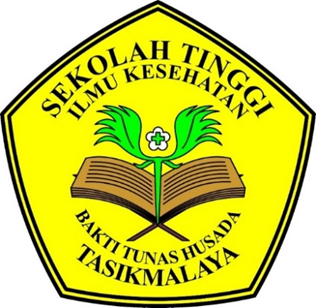 PROGRAM STUDI D-III ANALIS KESEHATANSEKOLAH TINGGI ILMU KESEHATANBAKTI TUNAS HUSADA TASIKMALAYA2020ABSTRAKPada saat ini banyak masyarakat yang menggunakan obat merk dagang untuk meredakan rasa nyeri dan demam. Obat untuk pereda rasa nyeri dan demam tersebut salah satunya adalah parasetamol. Parasetamol merupakan obat analgesik dan anti-piretik. Agar dosis yang dikonsumsi sesuai dengan yang ditetapkan oleh  Farmakope Indonesia (FI) Edisi IV maka harus dilakukan pengukuran kadar parasetamol terlebih dahulu. Pengukuran kadar parasetamol dilakukan dengan berbagai metode salah satunya yaitu metode spektrofotometri UV-Visible.  Metode Spektrofotometri UV-Visible digunakan untuk pemeriksaan kadar karena dapat digunakan untuk analisis suatu zat dalam jumlah kecil, pengerjaan mudah, sederhana, cukup sensitif dan selektif biayanya relatif murah dan mempunyai kepekaan analisis cukup tinggi.   Suatu metode pemeriksaan suatu kadar  yang digunakan harus  tepat dan telah memenuhi persyaratan tertentu dalam penggunaannya maka harus dilakukan validasi metode. Studi literatur ini  telah menjelaskan  mengenai validasi metode  penetapan kadar parasetamol menggunakan spektrofotometri UV-Visible dengan parameter yang divalidasi yaitu presisi, akurasi, limit deteksi (LOD), limit kuantitasi (LOQ), linearitas dan spesifisitas. Hasil yang didapat dari penelitian tersebut menujukan bahwa metode yang digunakan  memiliki presisi , akurasi, linearitas, dan spesifisitas yang baik , oleh karena itu dapat digunakan untuk pemeriksaan kadar parasetamol.Kata kunci : Parasetamol, Spektrofotometri UV-Visible, Validasi metode.ABSTRACTCurrently many communities are using trademark drugs to relieve pain and fever. A cure for pain reliever and fevers is a paracetamol. Paracetamol is an analgesic and anti-pyretic remedy. In order for the dosage taken according to the Indonesian pharmacograph (fi) of the iv edition, a measure of the paracetamol must be taken first. The analysis of the levels of the paracetamol comes in different methods called the spectrofotometri uv-visible. Spectrofotometri uv-visible methods are used for checking levels because they can be used for analysis of small amounts of a substance, simple craftsmanship, quite sensitive and selective in their cost and relatively high in analytical sensitivity. A method of inspection of a degree used must be precise and has met certain requirements in its use and should be used as a method validation. The study of this literature has explained the validation of the paracetamol regulatory methods using the uv-visible spectrofotometri with the validating parameters of precision, accuracy, detection limits (lod), quantity efficiency (loq), linearity and speciality. Results obtained from the study indicate that the methods used had precision, accuracy, linearity, and good specificity, hence could be used for inspection of levels of paracetamol.Key words: Paracetamol, Spectrofotometri UV-Visible, Validation methods.